POPIS DEMONSTRATORA 
ZAVODA ZA ANATOMIJU
AK. GOD. 2017./2018.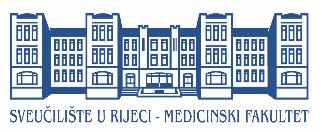 VI. GODINABELANČIĆ ANDREJGULAN LEO HLAČA NIKAJAKŠIĆ ANTE PERIN ENA STOŠIĆ MATEAŠEREMET JUREŠEVELJEVIĆ IVAN V. GODINA BRAJENIĆ NIKA DOMINKOVIĆ CLAUDIAKRPINA MARIJA LACKOVIĆ ALOJZIJELONČARIĆ ANTUN - VODITELJMADŽAR PETRA NIKIĆ MANCATUDOR FILIP ZEKO SUZANA IV. GODINA 
ANTOLOVIĆ KARMELA BOŽIČEVIĆ PATRICIACRNOJEVIĆ IVANA ĆEFO ALDO GAŠPARINI DORA JAKŠIĆ LUCIANAKADUM FABIO KROLO NIKOLAMARINELLI FRANO MATRLJAN JELENA MIČETIĆ DOMAGOJ MUSIĆ DOLORESTATALOVIĆ TANJA III. GODINA GOLEM NIKOLINA HERO MARIO IVANIŠEVIĆ MARTINAKNEZIĆ FILIPMILIČEVIĆ HRVOJERAMIĆ ESTERA RUKAVINA DORATURINA SARAZUBOVIĆ INESII. GODINABREGLEC PETARBUKŠA IVAĆEFO ALDADELAK LUKADUPLANČIĆ-MARETIĆ LUKA FADLJEVIĆ TINO JUKOPILA VEDRAN KOVAČ LOVROKOZJAK VJERANKRALJ LUCIJAMANČIĆ NIKANOVAK KOSJENKARADOVAN TEO VALKOVIĆ FRANE 

II. GODINA – STOMAKMADŽA NIKOLINAŠKALJAC MIA
